SPEAKING Lesson Plan ( PPP model)                                                                                                                6/19/2015WORKSHEET 1 – READING ARTICLEDue to the economic crisis, competition for jobs is intense in many parts of the world. People are being laid off from their jobs. Therefore, when the opportunity for an interview arises, it’s important to perform well. Interviews, however, are still a source of anxiety for many people.According to workplace experts Joyce Lain Kennedy and Rebecca Corfield, many job seekers make the mistake of revealing too much negative information about themselves without realizing it. Hasty answers to questions such as “Why are you out of work?” can highlight your own weaknesses. Kennedy also suggests minimizing criticism about former co-workers and bosses. Rather, she believes it’s better to say that you get along with everyone. Showing interest in the position is also important. Job seekers can do this by showing they’ve done adequate research before the interview and by asking questions in the interview. In addition, experts recommend avoiding premature talk of salary and perks (unless the interviewer brings it up). It’s best to focus on what you can offer the employer, and not vice versa.While most companies claim to be equal opportunity employers, inappropriate questions are not uncommon in interviews. In the US, it is illegal to ask about nationality, religion, age, marital status, military background, health, union membership, and even place of residence. Of course, verbally punching an interviewer for asking a discriminatory question will greatly reduce your prospects of getting hired. The key is to redirect the question to a safer topic. People go to great lengths to get hired. Some lie about their qualifications and experience. This behavior may be supported by the belief that getting a job is harder than actually doing it. [Sources: http://www.guardian.co.uk/money/2010/feb/27/job-interview-tips, http://www.cbsnews.com/8301-505125_162-40443006/seven-inappropriate-interview-questions/, http://jobs.aol.com/articles/2012/01/26/10-tricky-job-interview-questions-to-watch-out-for/] WORKSHEET 2  Follow-up QuestionsAccording to the author, why it is important to perform well in interviews now than ever?What do the experts say you shouldn’t do in an interview? What do they say you should do?What does the phrase “equal opportunity employer mean” (in your opinion)?True or False: In the US, it’s illegal to ask, “Do you have a history of health problems?”What should you do if you are asked a discriminatory question?Idiom: what does it mean to “go to great lengths” to do something?WORKSHEET 3 -Difficult Interview questions.1) What are some difficult questions?2) What is the best way to answer the below questions?WORKSHEET 4  Job Interview Role-play (Pair work) You and your partner will take turns interviewing. First, decide who will be the first job seeker. Next, choose one of the below jobs to apply for. When you’ve chosen, read your role below.WORKSHEET 5After you have interviewed, write a paragraph about the person you interviewedEXAMPLEI interviewed Sally. She applied for English instructor at ABC Learning. She has majored English at University and has teaching English for 3 years in Seoul. She described herself to be well-organized, energetic and professional. She is qualified candidate for the position.===============================================================================SOS ACTIVITY   write CV as per the example attached.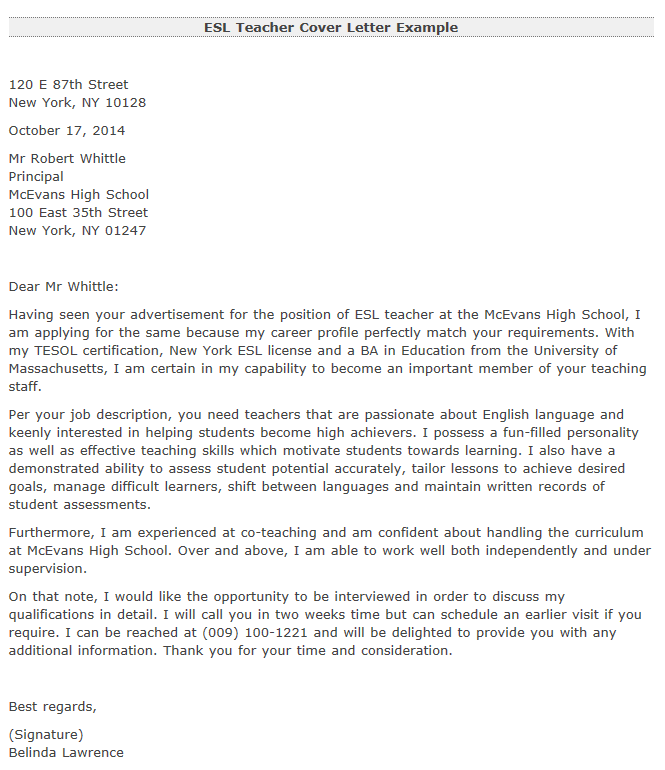 Topic: Job interviewTopic: Job interviewTopic: Job interviewTopic: Job interviewTopic: Job interviewInstructorLevelAgeNumber of students LengthJeonghyun (Sally) SeoAdvanced20 +750 minutesMaterials:Whiteboard, markers, pens8 copies of worksheet #1~58 copies of  SOS activityAims:Improve speaking skills by discussing and doing a roll play Practice listening skills by listening to classmatesPractice writing skills when writing a paragraph about the intervieweeUnderstand article ( worksheet 1) through reading and discussion Language skills:Speaking: Verbally sharing opinions and doing roll playListening: Listening to classmates and teacher’s instructionWriting: Writing down about interviewee Reading : reading articleLanguage systems:Lexis : vocabulary and expressions about Job and characterPhonology: students focus on accurate pronunciation to ensure successful communication during discussion and roll playFunction: To understand the article and follow up questions in the worksheetsDiscourse: communication with classmatesAssumptions:Students are adult and have working experience including part time job.Anticipated Errors and Solutions:-The main activity may finish earlier than expected=> review the topic and get feedback from students=>have SOS activity preparedReferences: http://Google.com/searchNotes: Students must be monitored during activities. Teacher to involve in the process so that students can complete practice and production in timeEncourage student to make fun roll playPresentation : WarmerPresentation : WarmerPresentation : WarmerPresentation : WarmerPresentation : WarmerAims:  To brainstorm about Job interview and related questions                                                        Aims:  To brainstorm about Job interview and related questions                                                        Aims:  To brainstorm about Job interview and related questions                                                        Materials: Whiteboard and markersMaterials: Whiteboard and markersTimeSet UpStudent Student Teacher 2minWhole classStudents will talk about their first job and worst job they ever hadStudents will talk about their first job and worst job they ever hadGreetingsElicit through questions for Job interview3 min3 groupsDiscuss what you should do ( before, in, after )  the job interview and shouldn’tDiscuss what you should do ( before, in, after )  the job interview and shouldn’t Give instruction. ICQ. monitor5 minWhole classEach students will write one thing they have discussed on the white board under heading -  what you should do before, in, after the job interview  vs what you shouldn’t do before, in, after the job interviewStudents will briefly explain what they have discussedEach students will write one thing they have discussed on the white board under heading -  what you should do before, in, after the job interview  vs what you shouldn’t do before, in, after the job interviewStudents will briefly explain what they have discussedInvite students to whiteboard to write one thing under each heading.Encourage students to share their ideasNotes:Notes:Notes:Notes:Notes:Practice : reading article and discussionPractice : reading article and discussionPractice : reading article and discussionPractice : reading article and discussionPractice : reading article and discussionAims : To understand article and discuss their opinionsAims : To understand article and discuss their opinionsAims : To understand article and discuss their opinionsMaterials: Worksheet 1, 2 , 3 and pencilMaterials: Worksheet 1, 2 , 3 and pencilTimeSet UpStudent Student Teacher 8 min3 groupsStudents read article ( worksheet 1) about Job interviewing and discuss follow up question ( worksheet 2) each otherStudents read article ( worksheet 1) about Job interviewing and discuss follow up question ( worksheet 2) each otherGive instructionICQ Monitor5 min3 groupsStudents discuss about difficult interview questions  ( worksheet 3) and write them downStudents discuss about difficult interview questions  ( worksheet 3) and write them downGive instructionICQ MonitorNotes:Notes:Notes:Notes:Notes:Production: roll playProduction: roll playProduction: roll playProduction: roll playProduction: roll playAims: To have student to make roll play Aims: To have student to make roll play Aims: To have student to make roll play Materials :Worksheet 4, pencilsMaterials :Worksheet 4, pencilsTimeSet UpStudent Student Teacher 10 min3groupsStudents interview each other based on the work sheet given Prepare for roll playStudents interview each other based on the work sheet given Prepare for roll playSet up task, Give instruction, ICQ, Monitor10 min3groupsStudent demonstrate in front of classmatesStudent demonstrate in front of classmatesGive instructionMonitorNotes: Encourage student to make interesting roll playNotes: Encourage student to make interesting roll playNotes: Encourage student to make interesting roll playNotes: Encourage student to make interesting roll playNotes: Encourage student to make interesting roll playPost activity :  writing and feedbackPost activity :  writing and feedbackPost activity :  writing and feedbackPost activity :  writing and feedbackPost activity :  writing and feedbackAims: To confirm understanding of interview situationAims: To confirm understanding of interview situationAims: To confirm understanding of interview situationMaterials: Worksheet 5Materials: Worksheet 5TimeSet UpStudent Student Teacher 5 minWhole classStudent write about the intervieweeStudent write about the intervieweeGive instructionICQ Monitor2minWhole classStudents give feedback about usefulness of classStudents give feedback about usefulness of classElicit feedbackNotes:Notes:Notes:Notes:Notes:**How long would you stay in the position?**What is your weakness?**Describe a time when you fiiled**Why are you leaving your present job?Project Manager, IBMDuties: Manage projects on time and on budget. Responsible for risk management, project tracking & planning.Required: Bachelors degree, experience in project mgmt, and expertise in MS Office. Must have excellent leadership & interpersonal skills.English Instructor, ABC Learning.Duties: Teaching group & private classes in businesses Requirements: university degree in related field, fluent English, and teaching experience.Must be: well-organized, energetic, professional, and qualified to work.Head Chef, Antonio’s Duties: delivery of food servicesRequirements: Certificate III in Hospitality or similar, and exp. with food prep. and delivery.Must be: well-organized and knowledgeable about food safetyStudent A(Interviewee)You will be interviewed. This is a role-play so you may pretend to have the appropriate background for the position. Take a minute to prepare. Soon, the interview still start.Student B(Interviewer)Decide how you want to structure the interview and what questions to ask (optional: include an inappropriate question). Also, try to think of a situation related to the job and ask the interviewee how he/she’d behave in that situation. Take a few minutes to prepare. When ready, begin the interview.